VEDLEGG TIL SØKNAD TEN SING NORWAY
BAKGRUNN I KFUK-KFUM
Har du noen tidligere bakgrunn i organisasjonen?
Hvilke grupper har du evt. vært med i og hvilken rolle har du hatt i dette arbeidet?
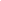 KURSERFARING 
Hvilke kurs har du deltatt på? (KFUK-KFUM og andre) 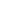 ANNEN RELEVANT ERFARING 
Har du annen relevant erfaring fra menighetsarbeid eller andre organisasjoner?
SØKNAD
Hva er din motivasjon for å søke Ten Sing Norway?
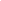 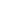 KOMPETANSE
Fyll ut skjema under. Du trenger kun fylle ut de feltene der du har erfaring.FORDYPNINGSFAG
På Ten Sing Norway skal man velge et utøvende scenisk fag som man fordyper seg i. Alternativene er dans, band, lyd/lys/scene og vokal. Nytt av i år er at gruppen får felles undervisning i scenisk dramaturgi, fortellerteknikk, drama og formidling spesielt rettet mot produktskaping.Skriv dine ønsker om dette her, i prioritert rekkefølge:
1.  

2. 

3. 

4. 5. REFERANSEVi ønsker to referanser i tillegg til den du oppgir i standard søknadsskjema. Referanseperson kan ikke være i slekt og det er fint om du setter opp referansepersoner som kjenner deg fra litt ulike arenaer. 
Navn – relasjon/rolle – telefon - mail Navn – relasjon/rolle – telefon – mailKOMPETANSENIVÅ 
Sett et tall fra 1-10 
der 10 er høyeste nivå.HAR DU ERFARING SOM UTØVER ELLER SOM LEDER?KOMMENTAR/STIKKORDDansDramaDireksjonArrangeringVokal – KorVokal – SolistTrommerBassGitarTangenterBlås / strykStyrearbeidForkynningKreativt prosessarbeid